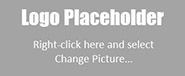 PurposeThese Terms of Reference set out the responsibilities and structure of the Finance Committee of  and the way it will operate.The Terms of Reference will be reviewed annually and will be updated as necessary. Any changes will be submitted to the Committee for approval.ConstitutionThe Constitution of  requires the appointment of a Treasurer. The establishment of the Committee provides the Treasurer with the support of selected members of the Committee in discharging the responsibilities of that position.ObjectivesThe Committee is required to ensure that the finances and financial management of the  is conducted in a professional and prudential manner to safeguard the financial assets and viability of  and the finances are managed within its financial capacity. Including the following -That the  is operating within its financial capacity.That appropriate internal controls are established and followed to ensure proper receipt and recording of all income and that all outgoings are properly approved and are for the proper objectives of the .That where possible proper segregation of duties is applied to the receival and expenditure processes.That appropriate financial reports are made to the Committee on a regular basis.That appropriate risk management assessments are made at least annually.That grants over $5,000, or that require significant match-funding from  are shown to be viable prior to application; with a business case agreed by the Committee. That accounting for grants received and reporting thereon is made in accordance with the grantors’ requirements. Approval of budgets and on-going oversight and discussion with management of variances of actual spending and income versus planned. CompositionThe Committee will comprise a maximum of six members as follows:At least two and a maximum of five members of the  Committee, one of whom shall be the nominated Treasurer who shall have the responsibility of reporting financial matters to the Committee.At least one lay member with relevant qualification and experience as an accountant or auditor.Appointment processThe Shed Committee will appoint the Finance Committee.Term of membersThe term of the Members is up to three years. Each member is eligible for appointment for no more than one further term.ChairThe Chair shall be the designated Treasurer of .The term of the Chair is up to three years. The Chair is eligible for appointment for no more than one further term.The Chair is responsible for:Overseeing and leading the Committee in the effective discharge of its objectives, duties and responsibilities.Facilitating the effective contribution of all members.Promoting constructive and respectful relations among the members of the Committee.Making decisions in relation to any matters delegated to him or her by the Committee.Committing the time necessary to discharge the role effectively.MeetingsThe Committee will meet as regularly as the Chair determines appropriate but no less than four times per year.Ordinarily, meeting dates will be established following the  Annual General Meeting.Meetings may be held in person wherever possible or electronically where necessary as determined by the Chair.QuorumFor all decisions of the Committee a quorum of three members shall be required either in person or by electronic means.AdviceThe Committee may seek external independent advice as required from time to time.RemunerationCommittee members shall receive no remuneration for their services. may pay reasonable expenses incurred by the Chair and by the Committee members in attending Committee meetings.IndemnityThe Shed Committee has resolved that members of the Finance Committee shall be covered under the  professional indemnity insurance policies in the discharge of their responsibilities as members of the Committee.Authorisation________________________________________Responsible personVersion1.0Date approved by CommitteeScheduled review date